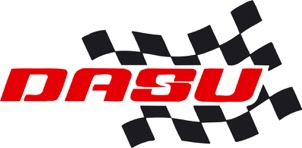 Skema til forslag til reglementsændringer  NR 10Skema til forslag til reglementsændringer  NR 10Skema til forslag til reglementsændringer  NR 10Reglementsnummer279EReglementspunkt279E.4.2Reglementspunkt279E.4.2Reglementspunkt279E.4.2Side6Nuværende tekstBenzintank skal være i metal eller fabriksfremstillet benzintank i plast og være fæstnet i chassiset. Tanken må ikke være fastgjort i bilens bund/gulv. Påfyldnings studstuds skal være tæt, . Udluftning af tanken måskal være fremstillet på en sådan måde, at der ikke kan komme benzin ud, hvis bilen vælter. Benzinslangen skal fremføres på en sådan måde at den altid er beskyttet mod skader. Der må kun forefindes 1 benzinslange fra tanken. Der må forefindes en benzinhane, som er monteret direkte i tanken uden slange imellem. En evt. kompensationtankkompensationstank må max indeholde 1dl. Denne tank placeres umiddelbart før karburator. Methanol og E85 er forbudt til både træning og konkurrence. Benzin i.h.t. 252.9.Nuværende tekstBenzintank skal være i metal eller fabriksfremstillet benzintank i plast og være fæstnet i chassiset. Tanken må ikke være fastgjort i bilens bund/gulv. Påfyldnings studstuds skal være tæt, . Udluftning af tanken måskal være fremstillet på en sådan måde, at der ikke kan komme benzin ud, hvis bilen vælter. Benzinslangen skal fremføres på en sådan måde at den altid er beskyttet mod skader. Der må kun forefindes 1 benzinslange fra tanken. Der må forefindes en benzinhane, som er monteret direkte i tanken uden slange imellem. En evt. kompensationtankkompensationstank må max indeholde 1dl. Denne tank placeres umiddelbart før karburator. Methanol og E85 er forbudt til både træning og konkurrence. Benzin i.h.t. 252.9.Nuværende tekstBenzintank skal være i metal eller fabriksfremstillet benzintank i plast og være fæstnet i chassiset. Tanken må ikke være fastgjort i bilens bund/gulv. Påfyldnings studstuds skal være tæt, . Udluftning af tanken måskal være fremstillet på en sådan måde, at der ikke kan komme benzin ud, hvis bilen vælter. Benzinslangen skal fremføres på en sådan måde at den altid er beskyttet mod skader. Der må kun forefindes 1 benzinslange fra tanken. Der må forefindes en benzinhane, som er monteret direkte i tanken uden slange imellem. En evt. kompensationtankkompensationstank må max indeholde 1dl. Denne tank placeres umiddelbart før karburator. Methanol og E85 er forbudt til både træning og konkurrence. Benzin i.h.t. 252.9.Nuværende tekstBenzintank skal være i metal eller fabriksfremstillet benzintank i plast og være fæstnet i chassiset. Tanken må ikke være fastgjort i bilens bund/gulv. Påfyldnings studstuds skal være tæt, . Udluftning af tanken måskal være fremstillet på en sådan måde, at der ikke kan komme benzin ud, hvis bilen vælter. Benzinslangen skal fremføres på en sådan måde at den altid er beskyttet mod skader. Der må kun forefindes 1 benzinslange fra tanken. Der må forefindes en benzinhane, som er monteret direkte i tanken uden slange imellem. En evt. kompensationtankkompensationstank må max indeholde 1dl. Denne tank placeres umiddelbart før karburator. Methanol og E85 er forbudt til både træning og konkurrence. Benzin i.h.t. 252.9.Nuværende tekstBenzintank skal være i metal eller fabriksfremstillet benzintank i plast og være fæstnet i chassiset. Tanken må ikke være fastgjort i bilens bund/gulv. Påfyldnings studstuds skal være tæt, . Udluftning af tanken måskal være fremstillet på en sådan måde, at der ikke kan komme benzin ud, hvis bilen vælter. Benzinslangen skal fremføres på en sådan måde at den altid er beskyttet mod skader. Der må kun forefindes 1 benzinslange fra tanken. Der må forefindes en benzinhane, som er monteret direkte i tanken uden slange imellem. En evt. kompensationtankkompensationstank må max indeholde 1dl. Denne tank placeres umiddelbart før karburator. Methanol og E85 er forbudt til både træning og konkurrence. Benzin i.h.t. 252.9.Tekst bør ændres til:Benzintank skal være i metal eller fabriksfremstillet benzintank i plast og være fæstnet i chassiset. Tanken må ikke være fastgjort i bilens bund/gulv. Påfyldnings studstuds skal være tæt, . Udluftning af tanken måskal være fremstillet på en sådan måde, at der ikke kan komme benzin ud, hvis bilen vælter. Benzinslangen skal fremføres på en sådan måde at den altid er beskyttet mod skader. Der må kun forefindes 1 benzinslange fra tanken. Der må forefindes en benzinhane, som er monteret direkte i tanken uden slange imellem. En evt. kompensationtank må max indeholde 1dl. Denne tank placeres umiddelbart før karburator. Methanol og E85 er forbudt til både træning og konkurrence. Benzin i.h.t. 252.9.Aspen R samt Aspen+ er tilladt i alle klasser. Testes ikke ved oktantal men svamp. Tekst bør ændres til:Benzintank skal være i metal eller fabriksfremstillet benzintank i plast og være fæstnet i chassiset. Tanken må ikke være fastgjort i bilens bund/gulv. Påfyldnings studstuds skal være tæt, . Udluftning af tanken måskal være fremstillet på en sådan måde, at der ikke kan komme benzin ud, hvis bilen vælter. Benzinslangen skal fremføres på en sådan måde at den altid er beskyttet mod skader. Der må kun forefindes 1 benzinslange fra tanken. Der må forefindes en benzinhane, som er monteret direkte i tanken uden slange imellem. En evt. kompensationtank må max indeholde 1dl. Denne tank placeres umiddelbart før karburator. Methanol og E85 er forbudt til både træning og konkurrence. Benzin i.h.t. 252.9.Aspen R samt Aspen+ er tilladt i alle klasser. Testes ikke ved oktantal men svamp. Tekst bør ændres til:Benzintank skal være i metal eller fabriksfremstillet benzintank i plast og være fæstnet i chassiset. Tanken må ikke være fastgjort i bilens bund/gulv. Påfyldnings studstuds skal være tæt, . Udluftning af tanken måskal være fremstillet på en sådan måde, at der ikke kan komme benzin ud, hvis bilen vælter. Benzinslangen skal fremføres på en sådan måde at den altid er beskyttet mod skader. Der må kun forefindes 1 benzinslange fra tanken. Der må forefindes en benzinhane, som er monteret direkte i tanken uden slange imellem. En evt. kompensationtank må max indeholde 1dl. Denne tank placeres umiddelbart før karburator. Methanol og E85 er forbudt til både træning og konkurrence. Benzin i.h.t. 252.9.Aspen R samt Aspen+ er tilladt i alle klasser. Testes ikke ved oktantal men svamp. Tekst bør ændres til:Benzintank skal være i metal eller fabriksfremstillet benzintank i plast og være fæstnet i chassiset. Tanken må ikke være fastgjort i bilens bund/gulv. Påfyldnings studstuds skal være tæt, . Udluftning af tanken måskal være fremstillet på en sådan måde, at der ikke kan komme benzin ud, hvis bilen vælter. Benzinslangen skal fremføres på en sådan måde at den altid er beskyttet mod skader. Der må kun forefindes 1 benzinslange fra tanken. Der må forefindes en benzinhane, som er monteret direkte i tanken uden slange imellem. En evt. kompensationtank må max indeholde 1dl. Denne tank placeres umiddelbart før karburator. Methanol og E85 er forbudt til både træning og konkurrence. Benzin i.h.t. 252.9.Aspen R samt Aspen+ er tilladt i alle klasser. Testes ikke ved oktantal men svamp. Tekst bør ændres til:Benzintank skal være i metal eller fabriksfremstillet benzintank i plast og være fæstnet i chassiset. Tanken må ikke være fastgjort i bilens bund/gulv. Påfyldnings studstuds skal være tæt, . Udluftning af tanken måskal være fremstillet på en sådan måde, at der ikke kan komme benzin ud, hvis bilen vælter. Benzinslangen skal fremføres på en sådan måde at den altid er beskyttet mod skader. Der må kun forefindes 1 benzinslange fra tanken. Der må forefindes en benzinhane, som er monteret direkte i tanken uden slange imellem. En evt. kompensationtank må max indeholde 1dl. Denne tank placeres umiddelbart før karburator. Methanol og E85 er forbudt til både træning og konkurrence. Benzin i.h.t. 252.9.Aspen R samt Aspen+ er tilladt i alle klasser. Testes ikke ved oktantal men svamp. Begrundelse:Vi bliver nødt til at have en Benzin vi kan købe og stole på som er ens hver gang. Og som kan testes for ægthed som i NEZ og Svensk mesterskab uden man skal være bekymret for at blive udelukket på baggrund af oktantest. Begrundelse:Vi bliver nødt til at have en Benzin vi kan købe og stole på som er ens hver gang. Og som kan testes for ægthed som i NEZ og Svensk mesterskab uden man skal være bekymret for at blive udelukket på baggrund af oktantest. Begrundelse:Vi bliver nødt til at have en Benzin vi kan købe og stole på som er ens hver gang. Og som kan testes for ægthed som i NEZ og Svensk mesterskab uden man skal være bekymret for at blive udelukket på baggrund af oktantest. Begrundelse:Vi bliver nødt til at have en Benzin vi kan købe og stole på som er ens hver gang. Og som kan testes for ægthed som i NEZ og Svensk mesterskab uden man skal være bekymret for at blive udelukket på baggrund af oktantest. Begrundelse:Vi bliver nødt til at have en Benzin vi kan købe og stole på som er ens hver gang. Og som kan testes for ægthed som i NEZ og Svensk mesterskab uden man skal være bekymret for at blive udelukket på baggrund af oktantest. Dette forslag er indsendt af (skal udfyldes):Rasmus AndersenDette forslag er indsendt af (skal udfyldes):Rasmus AndersenDette forslag er indsendt af (skal udfyldes):Rasmus AndersenDato:11-07-2023Dato:11-07-2023